郭邦红研究员简介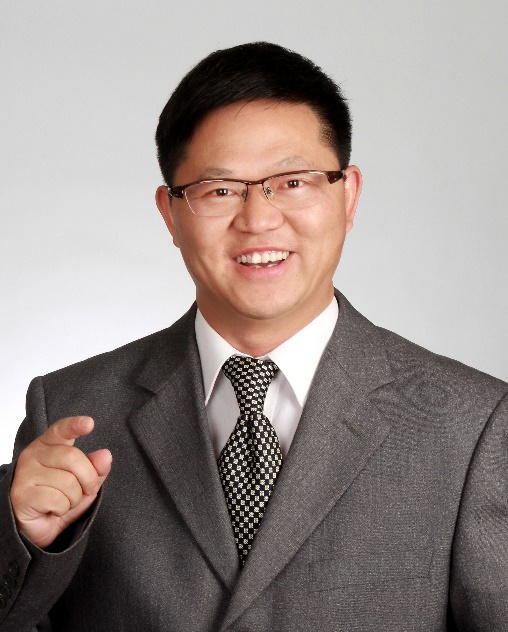 郭邦红，博士，研究员，量子通信与量子计算研究方向，硕士研究生导师；师从刘颂豪院士、陈国良院士。现为华南师范大学信息光电子科技学院教学科研人员。国内首位建立基于教育骨干网全球首套商用量子通信端机（ID500QKDS瑞士进口）接入的量子经典融合通信网。主持国家、省部级科研项目26项，其中主持国家自然科学基金面上项目1项、省重点研发计划项目1项、“十二五”国家密码发展基金项目1项、省部产学研项目1项，广州市科技孵化器与平台建设专项1项、中科院院士工作局咨询课题2项、广州市建设国家级科技思想库研究课题专项2项等； 作为核心成员参与国家863项目1项、国家973项目1项、广东省自然科学基金重点项目1项、广东省省部产学研重大专项1项、中国科学院国家级思想库专项2项。组织国家级、省部级鉴定5项，市局级2项；发表论文25篇，SCI收录17篇，申请中国发明专利38项，授权中国发明专利16项、实用新型专利27项。获华南师范大学光学硕士、物理学博士。2003年在中山大学信息科学与技术学院、物理科学与工程技术学院访学，2007年至今在华南师范大学信息光电子科技学院教学科研人员。主要学术兼职：中国密码学会高级会员、中国通信学会高级会员、广东省青年科学家协会理事、第一批广东企业科技特派员。二、主要成果（一）完成的主要科研项目：基于极弱信号单光子探测跟踪补偿的QKD抗噪声融合网接入技术研究，国家自然科学基金面上项目，（61572203），2016年01月至2019年12月，79.2万元，项目负责人。广佛肇量子安全通信时频网络建设及关键技术研究，广东省科技厅，广东省重点领域研发计划量子科学与工程重大专项，（2018B030325002），2019年01月至2022年12月，3500万元，承担单位项目负责人。基于光子轨道角动量的量子密码理论研究，国家密码管理局“十二五”国家密码发展基金密码理论课题研究重点项目，（MMJJ201401011)，2014年02月至2015年12月，8万元，项目负责人。基于MEMS技术的新一代全光网络波长选择开关的研发与产业化，广东省科技厅省部产学研引导专项，（2012B091100063 ），2012年03月至2013年12月，40万，项目负责人。高效量子信道光子轨道角动量编解码基础理论与应用研究，广州市科技计划项目科学研究专项，（2014J4100050），2014年04月至2016年03月，8万元，项目负责人。面向光机电产业科技企业孵化器创新服务平台建设，广州市科技计划项目孵化器平台建设专项，（2013J4500095），2014年01月 至 2015年12月，150万元，承担单位项目负责人。多用户测量设备无关量子密钥分发，瞬态光学与光子技术国家重点实验室开放基金,(SKLST201602),2016年12月至2018年12月,5万元，项目负责人。基于OAM量子通信编码技术研究，中国科学院量子信息重点实验室，（KQI201508），2015年01月至2016年12月,10万元，项目负责人。石墨烯增强表面等离子体共振光纤气体传感研究，国家自然科学基金面上项目，(11674109)，2017年01月至2020年12月，71.0万元，核心成员。绿色生产工艺关键技术与装备，国家科技部863项目，（2012AA040210），2012年01月至2014年12月，280万元，核心成员。透明陶瓷激光介质材料的技术研发与产业化，广东省科技厅广东省省部产学研重大专项，（2011A090200084）， 2011年03月至2013年03月，100万元，核心成员。（二）发表的代表性论文（*代表论文负责人及通信作者）M. Hu, L. Zhang, B. Guo*, et al. Polarization-based plug-and-play measurement-device-independent quantum key distribution[J]. Opt. Quantum Electron., 2019, 51 (1): 22.L. Zhang, M. Hu, P. Ran, B. Guo* et al. Fuzzy Greenberger–Horne–Zeilinger state analyzer and multiparty measurement-device-independent quantum key distribution network[J]. Opt. Eng., 2019, 58 (01): 1.Q. Dai, M. Ouyang, W. Yuan, J. Li, B. Guo, S. Lan, S. Liu, Q. Zhang, G. Lu, S. Tie, H. Deng, Y. Xu, and M. Gu Encoding Random Hot Spots of a Volume Gold Nanorod Assembly for Ultralow Energy Memory, Advanced Materials, 29(35), 1701918, 2017J. Guo, Y. Liang, X. G. Huang, B. Guo, and J. Li, Pure Dielectric Waveguides Enable Compact, Ultrabroadband Wave Plates, IEEE Photonics Journal, 8(5), 1701918, 2016J. Guo, B. Guo*, R. Fan, W. Zhang, Y. Wang, L. Zhang, and P. Zhang, Measuring topological charges of Laguerre–Gaussian vortex beams using two improved Mach–Zehnder interferometers, Optical Engineering, 55(3), 35104, 2016郭邦红*，郭建军，张程贤，范榕华，张文杰，刘颂豪，旋涡光学与轨道角动量高维编码量子通信研究，华南师范大学学报（自然科学），2015，4郭邦红*，张文杰，李朝 晖，郭建军，范榕华，量子与经典融合安全通信关键技术研究，信息安全与通信保密，2015，07范榕华，郭邦红*，郭建军，张程贤，张文杰，杜戈，基于轨道角动量的多自由度W 态纠缠系统，物理学报， 2015，7Cheng GM, Guo B*, Liu S, Hang X, Novel wavelength division multiplex-radio over fiber-passive optical network architecture for multiple access points based on multitone generation and triple sextupling frequency, Optical Engineering, 53(1), 016108-016108, 2014Guangming Cheng, Banghong Guo*, Songhao Liu, Weijin Fang, A novel full-duplex radio-over-fiber system based on dual octupling-frequency for 82GHz W-   band radio frequency and wavelength reuse for uplink connection, Optik, 125(15), pp. 4072-4076,2014ZHANG ChengXian, Guo BangHong *, CHENG GuangMing, GUO JianJun & FAN RongHua， Spin-orbit hybrid entanglement quantum key distribution scheme， Sci China-Phys Mech Astron, 57(11): 2043-2048，2014Guangming Cheng, Banghong Guo, et al., Wavelength division multiplexing quantum key distribution network using modified plug-and-play system. Optical and Quantum Electronics, 47(7): 1809–1817, 2015G Cheng, B Guo, Y Zhou et al.; Wavelength selective switch with superflat passbands based on a microelectromechanical system micromirror array, Opt. Eng., 53(12), 127102 (2014). doi:10.1117/1.OE.53.12.127102. （三）获得的国家发明专利：多用户波分复用QKD网络系统及其密钥分发与共享方法,ZL201410337054.7 华南师范大学，发明专利,已授权.一种自旋-轨道角动量混合调制量子密钥分发方法及系统,ZL201410361012.7,华南师范大学，发明专利,已授权.一种波长选择开关，ZL201410603505.7,华南师范大学，发明专利,已授权.一种自旋-轨道角动量混合纠缠态的产生系统及方法，ZL201410718234.X,华南师范大学，发明专利,已授权.偏振-轨道角动量混合纠缠态单光子的产生系统及方法，ZL201410823098.0,华南师范大学，发明专利,已授权.一种基于轨道角动量编码的量子密钥分发方法及系统，ZL201410834440.7,华南师范大学，发明专利,已授权. 一种多自由度混合纠缠W态光子的产生系统及方法，ZL201510070778.4,华南师范大学，发明专利,已授权.基于M-Z干涉仪的多用户QKD网络系统及其密钥分发方法，ZL201510296781.8,华南师范大学，发明专利,已授权.基于Sagnac环的多用户QKD网络系统及其密钥分发方法，ZL201510313791.8,华南师范大学，发明专利,已授权.多用户轨道角动量复用网络系统及其量子密钥分发方法，ZL201510627105.4,华南师范大学，发明专利,已授权.联系方式：guobangh@163.com